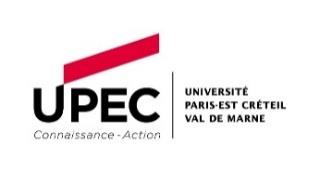 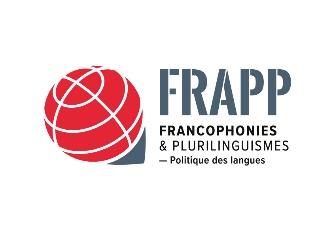 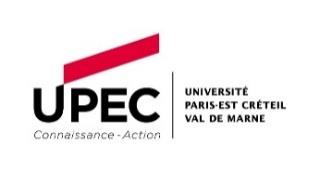 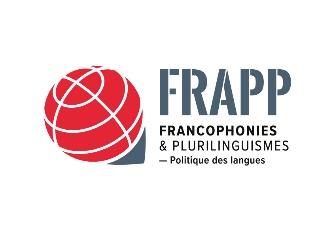 Candidature à une bourse annuelle - étudiant internationalÉcole Universitaire de Recherche du Grand Paris FRAPP(« Francophonies et Plurilinguismes : Politique des langues »)Campagne 2024-2025Master 1 & 2 (1ère demande) ***Dossier de candidature à compléter et à adresser par voie électronique uniquement à  scol.eur.frapp@u-pec.fr au plus tard le 28 juin 2024 à 16h.***ObligatoireSeul(e)s les étudiant(e)s inscrit(e)s ou ayant un accord d’inscription dans un master labellisé par l’EUR FRAPP peuvent demander la bourse FRAPPMerci de préciser votre situation : Je suis déjà inscrit(e) dans un master labellisé par l’EUR FRAPPJ’ai un accord d’inscription dans un master labellisé par l’EUR FRAPPJe suis candidat(e) à une bourse pour un M1Je suis candidat(e) à une bourse pour un M2***Fiche de renseignements (tous les champs sont à remplir)Candidat-eNom et prénom(s) du / de la candidat-e : _________________________________________________Né(e) le ____________________________, à ______________________________________________Adresse ____________________________________________________________________________________________________________________________________________________________________Téléphone                    __________________________________________________________________E-mail                           _________________________________________________________________Diplôme d’accès au Master ____________________________________________________________	Établissement d’obtention______________________________________________________	Pays _______________________________________________________________________	Année d’obtention ____________________________________________________________	Mention ____________________________________________________________________Formation antérieure (Indiquez les diplômes d'enseignement supérieur, les établissements et les années d'obtention, et les mentions)______________________________________________________________________________________________________________________________________________________________________________________________________________________________________________________Master d’inscription▢ Droit européen et enjeux du plurilinguisme (EUR FRAPP) ▢ Lettres - EUR FRAPP ▢ Langues, Littératures et Cultures en Contexte International - EUR FRAPP, aires anglophones ▢ Langues, Littératures et Cultures en Contexte International – EUR FRAPP, aires germanophones  ▢ Langues, Littératures et Cultures en Contexte International – EUR FRAPP, aires hispanophones ▢ Histoire - EUR FRAPP ▢ Philosophie « Cultures et identités » - EUR FRAPP▢ Science politique internationale - EUR FRAPPDirecteur / directrice de mémoireNom______________________________________________________________________________E-mail_____________________________________________________________________________Avez-vous déjà été titulaire d’une bourse ?    oui         non  Si oui : merci de préciser le nom de l’organisme, la date et durée d’obtention de la bourse______________________________________________________________________________________________________________________________________________________Comment avez-vous eu connaissance de l’existence de la bourse FRAPP ?  Université Paris Créteil  Campus France  Site web de l’EUR FRAPP  Réseaux sociaux  Bouche à Oreille   Autre, précisez : _________________________________________________________________***Information complémentaire (optionnel) ______________________________________________________________________________________________________________________________________________________________________________________________________________________________________________________***Liste des pièces à joindre au dossier  Dans un seul fichier PDF :   Formulaire de candidature complété   Pièce d’identité  Relevés de notes de l’ensemble du premier cycle universitaire  Projet de recherche (1 page) Lettre de motivation (expliquez clairement en quoi votre projet de recherche est lié aux problématiques de l’EUR FRAPP)  Projet professionnel (exposez en 1 page votre projet professionnel et comment la bourse FRAPP peut vous aider à y parvenir)   Curriculum vitae   Attestation de préadmission établie par le / la responsable du master concerné   Lettre de recommandation du directeur / de la directrice de mémoire   Lettre de soutien d’un référent***Fait à ________________________                                   Le ___________________________ Signature :